Қысқа мерзімді жоспарСабақтың барысыҰзақ мерзімді жоспардың тарауы      Денелердің өзара әрекеттесуіМектепКүні:                Мұғалім: Татыбаева Н.С.Сынып: 7Қатысқандар:               Қатыспағандар:Сабақтың тақырыбыКүшОсы сабақта қол жеткізетін оқу мақсаттары(оқу бағдарламасына сілтеме)7.2.2.2 – күнделікті өмірден күштердің әрекет етуіне мысалдар келтіру.СабақтыңМақсаттарыБарлық оқушылар: Күнделікті өмірден күштердің әрекет етуіне мысалдар келтіру.Оқушылардың көбі: Күштің сызбада кескінделуін сипаттауКейбір оқушылар:  Мысал келтіре отырып, әртүрлі жағдайларға байланысты табиғатта кездесетін құбылыстарды зерттеу және дәлелдеу;Бағалау критерийі1. Күшке жалпы сипаттама береді.2. Күнделікті өмірмен байланыстыра алады.3. Табиғатағы құбылыстар мен байланыстыра отырып мысалдар келтіреді.Тілдік мақсаттарКүш, векторлық шама, ньютон, инерция Құндылықтарға баулуӨзгелердің мәдениетіне және көз қарастарына қарау, қарым қатынас жасау қабілеті,  ізденіс,білгенің ортаға салу,пікірді ашық айту,қызығушылықтарын артырып, жауапкершілік құндылықтарын қалыптастыру.Пәнаралық байланысЖаратылыстану,биология.Алдыңғы білімОқушылар заттың тығыздығын, көлемін, массасын анықтай білуі тиіс. Сабақтың жоспарланған кезеңдеріЖоспарланған сабақ кезеңдерінің жаттығу түрлеріЖаттығу бойынша жазбаларРесурстарСабақтың басы5 мин5 минW.(сыныппен жумыс) 1. Ұйымдастыру кезеңі. «Шаттық шеңбері» әдісі2."Қан талапай ойыны арқылы"топқа бөлу әдісін қолдану.1,2,3 (ретімен)G. (топпен жұмыс)3. Үй тапсырмасы. «Әуе шары» әдісі «Әуе шары» әдісі арқылы тексеру. 1.Инерция деп нені айтады?2. Заттың тығыздығын табатын формула?3. Тығыздықтың өлшем бірлігі4. Ұзындығы 8см, ені 5см, қалыңдығы  3см алтын кесегінің көлемі қандай?5. Заттың тығыздығы деп нені айтады?6.  Денелердің өзара әрекеттесуі деген не?7. Масса деген не?1. Сәлемдесу, шеңберге тұрып, бір-біріне қол алысу арқылы, жақсы тілек айту арқылы сабаққа психологиялық ахуал туғызу. 2.Асықта жазылған сандар бойынша бөлінеді3. Оқушы өтілген тақырып бойынша "Әуе шары "әдісі арқылы жұмыс істейді.Әр топтын алдында шар онда сұрақтар жазылған3. а)Сұрақтарға дұрыс жауап берсе, әуе шары көтеріледіә) жарты сұраққа жауап берсе, орташа көтеріледіб) сұраққа жауап бермесе, көтерілмейдіӘуе шары, үлестірмелі қағаз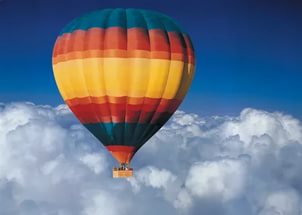 Сабақтың басы5 мин5 минW. (сыныппен жумыс) 1.Тақырыпқа шығу:"4 сурет 1 сөз" әдісі . Төрт суретке қарап бір нақыл сөзді тап.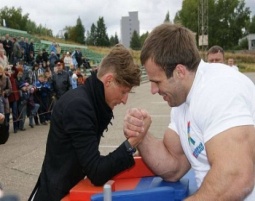 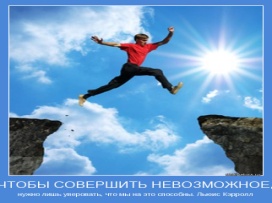 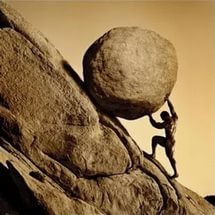 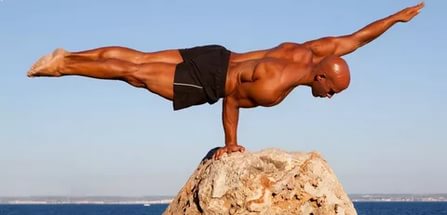  1.Суреттерге қарап суреттерді түсіндіру?  2.Адамның іс-әрекеттерінен қандай қортынды шығаруға  болады? 3.Адамның іс әрекетінен не байқадыңдар?1. Проблемалық жағдай туғызу арқылы оқушылар жаңа сабақтың тақырыбы мен мақсатын айтады.Осы суреттер арқылы бүгінгі сабақтын тақырыбы шығады.АКТсуреттер Сабақтың ортасы25 минБілу,түсіну,қолдану,талдауЖаңа материалды меңгерту кезеңі.G.(топпен жұмыс). Оқулықпен жұмыс.1. «Ойлан-жұптас, бөліс» әдісіарқылы әр топ тақырыпты талдайды.3-топқа бірдей тапсырма беру. 1. Дененің басқа денелермен әсерлесуі, оның жылдамдығының өзгеруіне әкелетінін көрсететін мысалдарды келтір.2. Дененің жылдамдығы ненің әсерінен өзгереді?3. Күш деп нені айтады? 4 . Күш қандай шама: скаляр ма, әлде вектор ма? 5. Күш бірлігі ретінде не қабылданған?6 . Күштің өлшем бірлігінің қатынасы:1кН=             Н            3кН =                Н1мН=            Н            15мН=               Н1Н =              Н            0,25кН=            Н1Н =              Н3. Бағалау. «Бағдаршам» әдісі                   Қызыл-түсінбедім 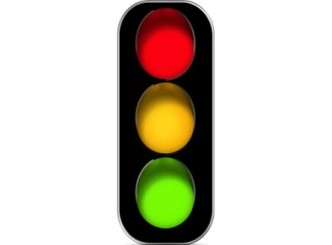                                                              Сары -жартылай                                                             Жасыл-түсіндім2.   "Балық аулау" әдісі G. (топпен жұмыс)  Әр топқа тапсырма  беріледі: Сурет бойынша  түсіндір1-тапсырма: Суреттегі шардың қозғалу себебі неде?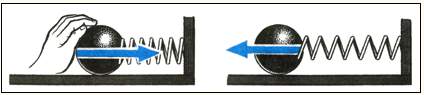 2 тапсырма: Бұтаққа қонған құс тік жоғары ұшып кетті. Сонда ағаш бұтағы қай жаққа, қай сәтте және неліктен қисаяды?3-тапсырма:  Желкенді қайық, оған орнатылған желдеткіштің ауа ағыны әсерінен орнынан қозғала ма? 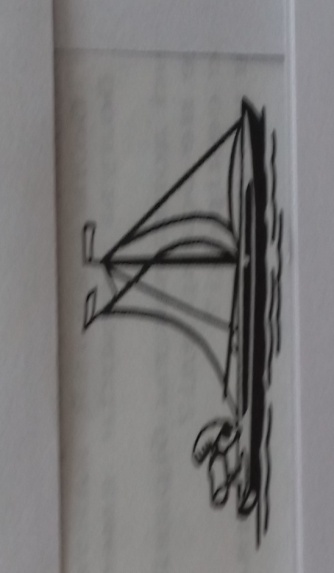 W. (сыныппен жұмыс)  Оқушыларды сергітіп, демалту мақсатында сергіту сәтін өткіземіз   III. Барлық топқа тапсырма:1. Күштің өлшем бірлігінің қатынасы:1кН =______ Н             3кН = ______ Н1мН =______Н             15мН =______Н1Н = _______Н             0,25кН ______Н2.Күнделікті өмірден күштердің әрекет етуін понтамимо  арқылы көрсету немесе өлең шығару.Бағалау парағы1.Оқушылар тақырыпты талдайды.жекежұптопорта2.Пострға жинақтайды3. Спикер қорғайды3. Түстерге қатысты оқушылар тақырып бойынша бағалайдыӘр топтан бір оқушы келіп балық аулайды, балықтарда тапсырмалар жазылған. Әр топ тапсырмаларды орындайды және оны қорғайды..Әр топ берілген тапсырмаларды жазбаша орындайды, өзара талдайды. Шығармашылық.Постер А4, маркер, оқулық.Бағдаршам, әртүрлі түсті қағаздарАКТ –ты бойынша оқушылар өздерін бағалайды,оқулық,үлестірме материалдар"Қара жорға" биСабақтың соңы8 минҮйге тапсырмаберу. 2мин.J.(жеке жұмыс)  Рефлексия.  «Екі тілек бір ұсыныс» әдісі бойынша жүргіземіз. 15  Оқу. Сұрақтарға жауап беру.70-бетКүш тақырыбына шағын эссе  жазып келу.Оқушылар берілген стикерге өздерінің ұсыныстарын,тілектерін жазып, тақтаға іледі. Өзін өзі және өзгені бағалайды.стикер тарату.